Introduction toJapanese Culture and Civilization    OFFERED SUMMER SEMESTER _                  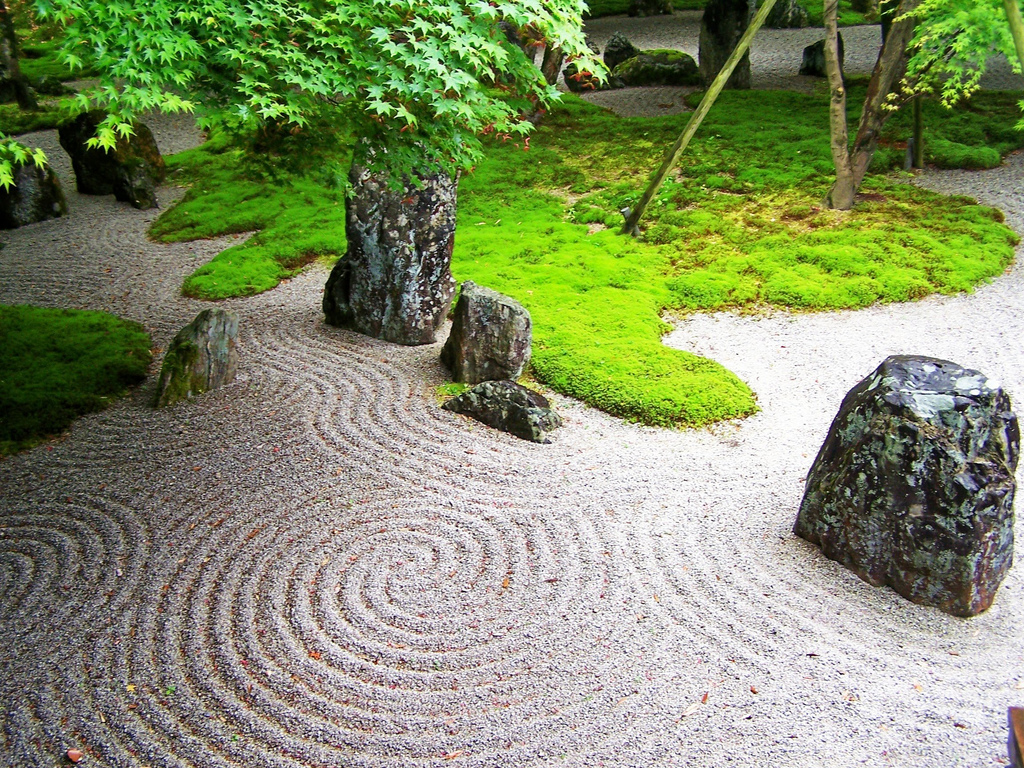 satisfy General Education or Japanese requirementsincrease your familiarity with historical periodslearn basic geography of East Asiaexplore the roots of Japanese popular culturelearn about political, aesthetic, and literary traditionsimpress your friends over sushiprepare for the 2020 2021Tokyo Olympics Offered Summer Session 1 May 11-June 20  		CRN 21164